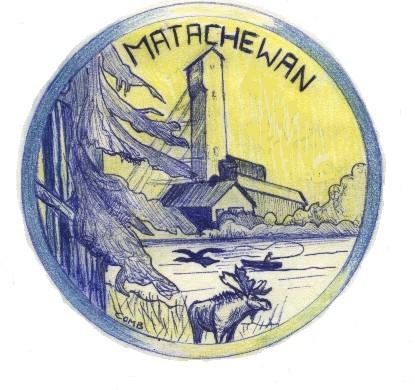 THE REGULAR MEETING OF THE COUNCIL OF THE TOWNSHIP OF MATACHEWANNOVEMBER 28th, 2019HELD AT THE TOWNSHIP OF MATACHEWAN BOARDROOMPresent                              Mayor                                   	    Anne Commando Dubé                    	  Deputy-Mayor 	           	   	Nelson H. Costello		Councillor 		   	Guy DubéCouncillor			Albert Durand 	              Councillor                             	Samantha Ruck                                           Clerk 			   	Janet Gore                                         	Deputy-Clerk                           	Barbara Madigan 		            	Public Works Superintendent   	Ken McCallomPublic: Steven Monette, Kim Gauthier, Dave Baird, Deneige Baird, Joe Bisson, Liz Rowan 2019-300Moved by: 	N. Costello 	BE IT RESOLVED THAT we, the Council of the Corporation Township of Seconded by:	S. Ruck		Matachewan, call this meeting to order at 6:00pm.								“carried”2019-301Moved by: 	N. Costello           BE IT RESOLVED THAT we, the Council of the Corporation of the Township of      Seconded by:  	G. Dubé       	Matachewan accept the agenda as presented, subject to the following amendments and additions:                                                      Amendments:                                   		   Delegation – by adding Dave Baird				   Accounts – October 11 to November 15, 2019				Additions:				   Phone & Internet – Public Works				   Snow Clearing – Fire Department				   Minimum Maintenance Standards for Municipal Highways                                                                                                                    “carried”There were no Pecuniary Interests Declared.2019-302	Moved by:	N. Costello 	BE IT RESOLVED THAT we, the Council of the Corporation of the Township ofSeconded by:  	S. Ruck 	Matachewan, adopt the minutes of October 24, 2019 as circulated.								 “carried”2019-303Moved by: 	N. Costello   	BE IT RESOLVED THAT we, the Council of the Corporation of the Township ofSeconded by:   	G. Dubé    	Matachewan, do hereby approve payment of accounts October 11 to November  				15, 2019 in the amount of $431450.29.                                                                                                               	 “carried”2019-304Moved by:     	S. Ruck        	BE IT RESOLVED THAT we, the Council of the Township of Matachewan,  Seconded by: 	N. Costello        allow DelShen Therapeutics to use our Waste Disposal Site for 4 dumpsters of household waste for a tipping fee of $500.00 per dumpster.                                                         					  “carried”2019-305	Moved by:     	A. Durand           WHEREAS on October 1, 2019, AMO sent a letter to Attorney General of Ontario, the Hon. Seconded by:       S. Ruck	Doug Downey;NOW THEREFORE, we the Council of the Corporation of the Township of Matachewan also send a letter to the Hon. Doug Downey stating that:Municipal governments accept the responsibility to pay their fair share of a loss.  Always.  Making it right and paying a fair share are the cornerstones of our legal system.  Citizens expect nothing less of their local governments.  But what is a challenge for municipalities and property taxpayers alike, is being asked to assume someone else’s responsibility for someone else’s mistake.  Municipal governments should not be the insurer of last resort. For municipalities in Ontario, however, the principal of joint and several liability ensures that they are just that.  Joint and several liability means higher insurance costs.  It diverts property tax dollars from delivering public services.  It has transformed municipalities into litigation targets while others escape responsibility.  It forces municipal government to settle out-of-court for excessive amounts when responsibility is as low as 1%.  There must be a better way.  There must be a better way to help ensure those who suffer losses are made whole again without asking municipalities to bear that burden alone.  There must be a better way to be fair, reasonable, and responsible.  Township of Matachewan welcomes the government’s commitment to review joint and serval liability.  It is a complex issue that has many dimensions.  Issues of fairness, legal principles, “liability chill”, insurance failures and high insurance costs are all intertwined.  Many other jurisdictions have offered additional protection for municipalities and Township of Matachewan call on the Ontario government to do the same.Municipalities are in the business of delivering public services.  Municipal governments exist to connect people and to advance the development of a community.  It is time to find a reasonable balance to prevent the further scaling back of public services owing to joint and several liability, “liability chill”, or excessive insurance costs. 								 “carried”                       2019-306 	Moved by:   	A. Durand            THAT we, the Council of Corporation of the Township of Matachewan, support the Seconded:    	S. Ruck                 following resolution #19-355 passed by the Council of the Township of McKellar:    	                                           WHEREAS there are 444 municipalities in Ontario that are very efficient and well- governed, and who respond quickly to ratepayer’s needs;AND WHEREAS in the 1990’s the Conservative Government forced many municipalities to amalgamate on the guise they would become more efficient, effective, save money, lower taxes and ultimately reduce the provincial deficit; AND WHEREAS there has never been a valid evidence-based study that supported these outcomes; AND WHEREAS forced amalgamation actually accomplished just the opposite: ill feelings, increased animosity and mistrust, job losses, rise in local taxes and an increase in the provincial deficit; AND WHEREAS there are many positive examples of small rural and northern municipalities working together in a collaborate and cooperative manner via shared agreements that responds to local needs without amalgamation and provincial interference; AND WHEREAS the Provincial Government has a large deficit due to their own decision-making; AND WHEREAS recently the same Conservative Government recently reduced one large regional municipal government by 50%, without “consultation”; AND WHEREAS this same Conservative Government is presently reviewing other provincial regional governments through a purported “consultative” approach with a view to reduce or eliminate them; AND WHEREAS the Provincial Government should investigate all other internal ways of reducing their deficit and becoming more fiscally responsible over time rather than downloading to the one level of government that is the most efficient, has the lowest cost and is closest to the electorate which will not put a dent in the provincial deficit; AND WHEREAS the Province could look at what other provinces have done to reduce the debt with one singular education system, organizing unorganized municipalities, controlling OPP costs, substantially increase fines, and find a way to collect millions and millions of dollars in unpaid fines and instead, invest in the north to create jobs and stimulate and enhance economic development; NOW THEREFORE BE IT RESOLVED that before the Provincial Government forces amalgamation in any of the 444 municipalities in Ontario, our AMO organization go beyond requesting “consultation” and “demand” that the Provincial Government do the following: 1) Hold a local referendum letting the citizens decide to amalgamate or not 2) Conduct an evidence-based study to show that amalgamation actually saves costs, jobs, lowers taxes and reduce the provincial deficit 3) Allow those municipalities to work out their own local collaborative agreement that best suit their local needs and to be permitted to do so on their own time line and volition 4) To ensure that there is absolutely no conflict of interest in this consultative process 5) To emphasize the political reality of forcing amalgamation on the many rural and northern municipalities across Ontario AND FURTHER that a copy of this resolution be sent to Doug Ford, Premier of Ontario; Christine Elliott, Deputy Premier; Steve Clark, Minister of Municipal Affairs; Andrea Horwath, Leader of the New Democratic Party; and all MPPs in the Province of Ontario; AND FURTHER that a copy of this resolution be sent to the Association of Municipalities of Ontario (AMO), Rural Ontario Municipalities Association (ROMA), and the Federation of Northern Ontario Municipalities (FONOM). “carried”2019-307                                                                                                      Moved by:          A. Durand   	WHEREAS, the Province of Ontario has legislated in the Building Code Act thatSeconded by:      S. Ruck            	“the council of each municipality is responsible for the enforcement of this Act in themunicipality” and “the council of each municipality shall appoint a chief building official and such inspector as are necessary for the enforcement of this Act in the areas in which the municipality has jurisdiction”,  AND WHEREAS, “the council of a municipality may pass by-laws applicable to the matters for which and in the area in which the municipality has jurisdiction for the enforcement of this Act”,AND WHEREAS, the Province has asked local governments to find efficient and cost-effective ways to deliver municipal services is now asking these same municipalities to collect a tax on their behalf to create a new Delegated Administrative Authority to deliver services that have historically been the responsibility of the Ontario Government,AND WHEREAS, Premier Ford stated in his keynote address at the Association of Ontario Municipalities 2019 Conference that “we can’t continue throwing money at the problem (broken systems) as our predecessors did, into top-down, big government schemes. That is neither compassionate nor sustainable”,AND WHEREAS, alternative methods of building administration and enforcement have been proposed in this consultation that remove municipal authority but not associated liability,THEREFORE BE IT RESOLVED that the Corporation of the Township of Matachewan requests that, the Province of Ontario research their own efficient and cost effective means to deliver their services, or work with other building sector groups that, for the past fifteen years, have been filling the voids as the Ministry of Municipal Affairs and Housing has severely reduced its service delivery role, or provide evidence based justification to municipalities that the creation of a new Delegated Administrative Authority is necessary prior to any legislative changes to the Building Code Act, with regard to building service delivery, are introduced in the Legislature. Be it further resolved that a copy of this motion be sent to The Honourable Doug Ford, Premier of Ontario, The Honourable Steve Clark, Minister of Municipal Affairs and Housingand The Honourable Jim McDonnell, Parliamentary Assistant for Municipal Affairs and Housing.Be it further resolved that a copy of this motion be sent to the Associations of Municipalities of Ontario (AMO), The Federation of Northern Ontario Municipalities (FONOM), and all Ontario Municipalities for their consideration.  “carried” 2019-308                                                                                Moved by:           N. Costello    	THAT we, the Council of the Corporation of the Township of Matachewan,Seconded by:       G. Dubé     	give By-Law #2019-25, being a By-Law to appoint an Integrity Commissioner, a first, 	second, third and final reading this 28th day of November, 2019.                                                                                         “carried”2019-309Moved by:       	S. Ruck   	THAT we, the Council of the Corporation of the Township of Matachewan, give Seconded by:       A. Durand 	By-Law #2019-26, being a By-Law to authorize a lease agreement between the Corporation of the Township of Matachewan, on behalf of the Improvement District of Matachewan, and Energie Matachewan Energy Inc., a first, second, third and final reading this 28th day of November, 2019.                                                                                                                    “carried”2019-310Moved by:       	N. Costello	THAT we, the Council of the Corporation of the Township of Matachewan, give By-LawSeconded by:   	G. Dubé		to authorize an amending lease agreement between the Corporation of the Township of Matachewan and Energie Matachewan Energy Inc., a first, second, third and final reading this 28th day of November, 2019.“carried”2019-311 Moved by: 	S. Ruck          	BE IT HEREBY RESOLVED THAT we, the Council of the Corporation of the Township Seconded by: 	N. Costello         	of Matachewan, acknowledge receipt of Provincial Offences 3rd quarter income statement.                                                                                                              	“carried”2019-312Moved by:  	N. Costello          	BE IT RESOLVED THAT we, the Council of the Township of Matachewan, Seconded by: 	G. Dubé              	acknowledge receipt of the TeMag minutes of their meeting held on October 26, 2019.								“carried”2019-313                                                                    Moved by:           S. Ruck           	BE IT RESOLVED THAT we, the Council of the Corporation of the Township of Seconded by:       N. Costello      	Matachewan, acknowledge receipt of the Timiskaming Board of Health minutes of 		September 11, 2019, the 3rd quarter Report to the Board of Health and the 2018 Annual Report.                                                                                        “carried” 2019-314 Moved by:         	S. Ruck        	BE IT RESOLVED THAT we, the Council of the Corporation of the Township of Seconded by:    	N. Costello         	Matachewan, acknowledge the Matachewan Drinking Water System Quarterly OperationsReport as prepared by the Ontario Clean Water Agency.                                                                                     			  “carried”2019-315 Moved by:        	N. Costello         	BE IT RESOLVED THAT we, the council of the Corporation of the Township Seconded by:    	A. Durand     	of Matachewan, acknowledge receipt of the TMSA minutes of September 19, 2019 and theBuilding Department Summary of Services.  								“carried”2019-316                                                                         Moved by:       	 G. Dubé         	BE IT RESOLVED THAT we, the council of the Corporation of the Township ofSeconded by:   	 N. Costello         	Matachewan, authorize the CAO to submit an expression of interest under the Municipal				Modernization Program Intake 1.								“carried”2019-317                                                                           Moved by:      	 S. Ruck		BE IT RESOLVED THAT we, the Council of the Corporation of the Township of Seconded by:    	N. Costello	Matachewan, authorize the CAO to sign the Work Authorization with EXP for the waterlineextension to 430 Riverside Street.								“carried”2019-318                                                                               Moved by:       	G. Dubé         	BE IT HEREBY RESOLVED THAT we, the Council of the Corporation of the Township Seconded by:  	N. Costello     	of Matachewan, authorize, Samantha Ruck, to attend the Rural Ontario Municipal AssociationMeeting in Toronto on Jan 19-21, 2020.								“carried” 2019-319                                                                             Moved by:       	N. Costello	BE IT HEREBY RESOLVED THAT we, the Council of the Corporation of the Township Seconded by:   	A. Durand 	of Matachewan, enters the in-camera portion at 8:20pm of the meeting to discuss personal matters about an identifiable individual, including municipal or local board employees. 								“carried”The following resolution was passed in closed session.2019-320                                                                             Moved by:       	A. Durand	BE IT HEREBY RESOLVED THAT we, the Council of the Corporation of the Township Seconded by:   	S. Ruck 		of Matachewan, go past the 9 p.m. curfew. 								“carried”2019-321                                                                             Moved by:       	N. Costello	BE IT HEREBY RESOLVED THAT we, the Council of the Corporation of the Township Seconded by:   	A. Durand 	of Matachewan, hereby come out of closed session and re-open the regular meeting at 9:50pm. 								“carried”2019-322                                                                         Moved by:      	N. Costello    	BE IT HEREBY RESOLVED THAT we, the Council of the Corporation of the Township Seconded by:  	Guy Dubé        	of Matachewan, do now adjourn until next regular meeting on December 9, 2019, or at the callof the mayor.                                                                 	                                                                                    _______________________________									Anne Commando-Dubé  								Mayor							_______________________________							Janet Gore	     						Clerk